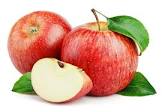 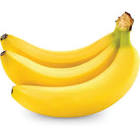 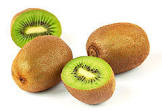 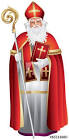 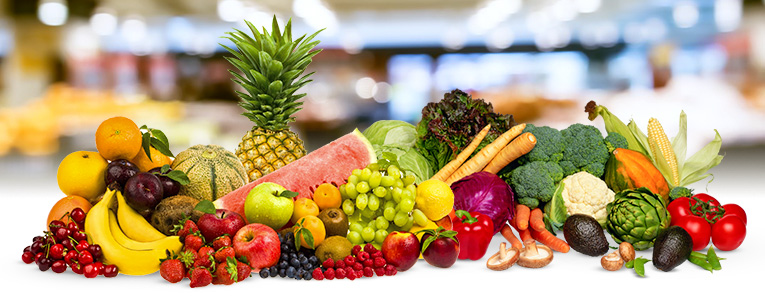 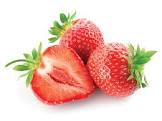 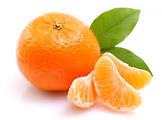 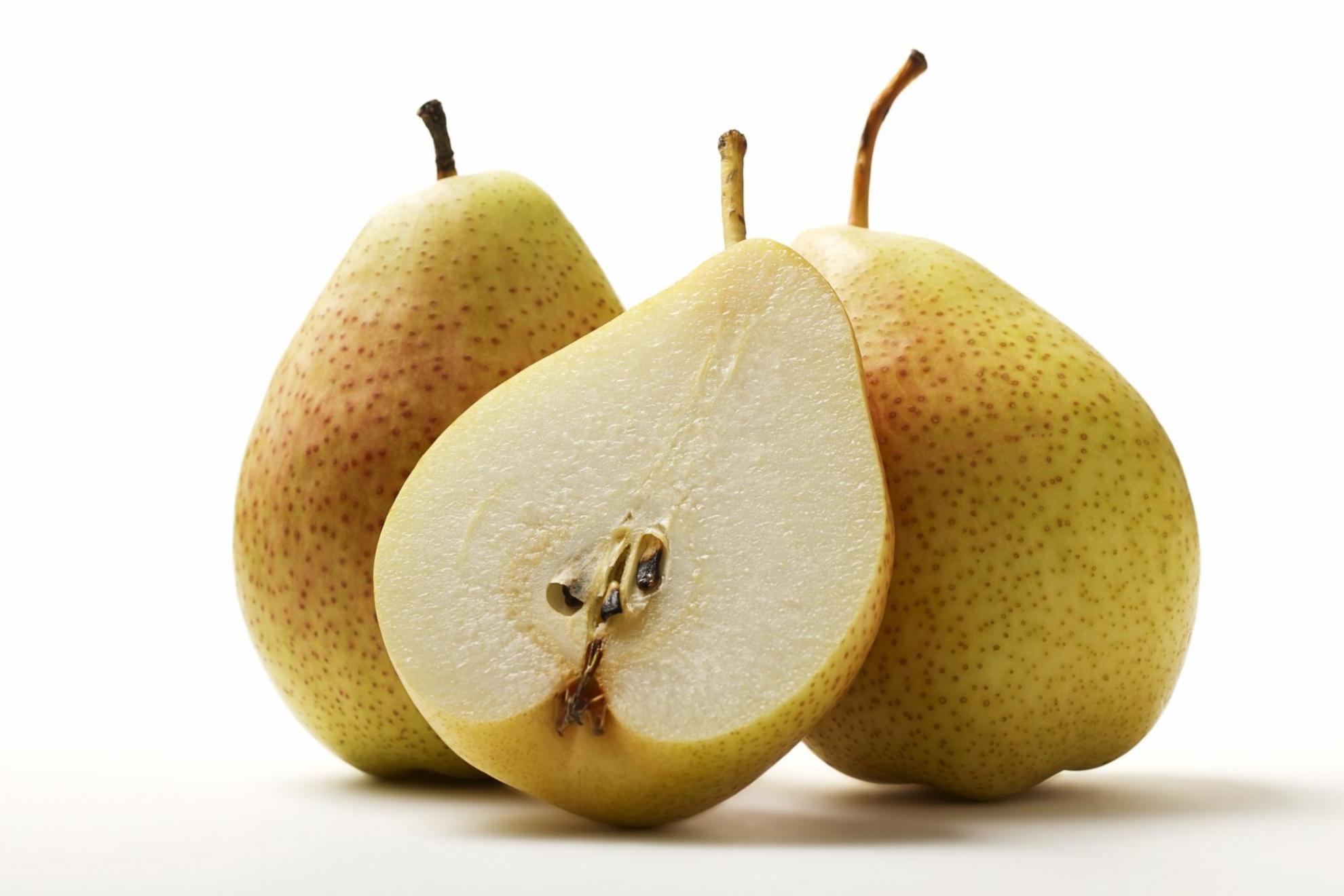 ZAJTRKPonedeljek 08.01.2024Torek  09.01.2024Sreda 10.01.2024 Četrtek 11.01.2024Petek 12.01.2024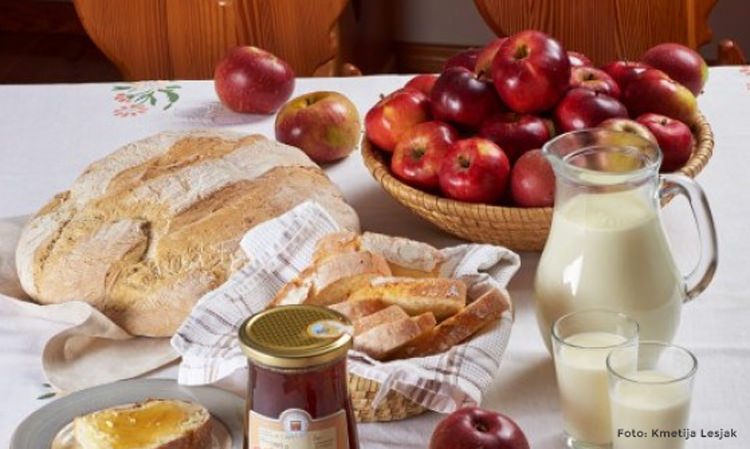 DOMAČ TUNIN NAMAZ, HRIBOVEC KRUH, ČAJDIETA: DOMAČ TUNIN NAMAZ, BG. KRUH, ČAJBG.: BREZ GLUTENABL: BREZ LAKTOZEMORTADELA, JELENOV KRUH, BELA KAVADIETA: PIŠČANČJA SALAMA, BG. KRUH, BL. BELA KAVAMLEČNI ZDROB, SUHE SLIVEDIETA: BL. MLEČNI ZDROB, SLIVEBG. KOSMIČI N MLEKUBIO* DOMAČ ZAJTRK KMETIJE FEČURDIETA: BIO* MED, BG. KRUH,JELENOV KRUH, BL. MLEKO*ŽIVILO EKOLOŠKE PRIDELAVEBIO* MARMELADA, KRUH, KAKAVDIETA: BIO* MARMELADA, BG.KRUH, BL. KAKAVKOSILO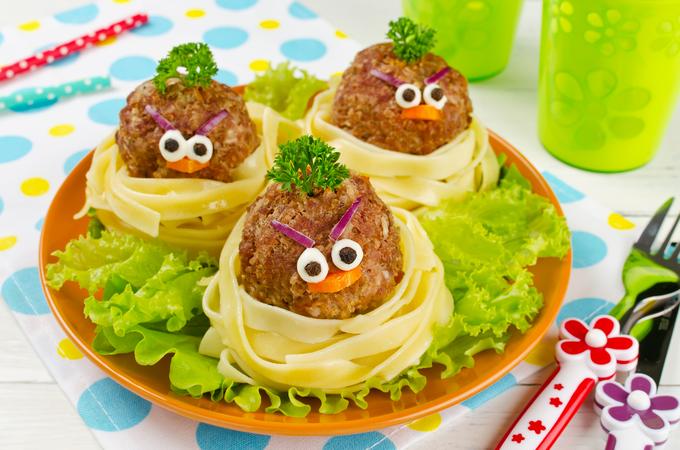 BROKOLI JUHA, ŠPAGETI BOLONEZ, SOLATADIETA: BROKOLI JUHA, BG. ŠPAGETI BOLONEZ, SOLATAZDROBOVA JUHA, SARMA, KROMPIR V KOSIHDIETA: GOVEJA JUHA, SARMA, KROMPIR V KOSIHGOVEJA JUHA,  TELEČJA PEČENKA, PRAŽEN KROMPIR, DUŠENO SLADKO ZELJEDIETA: GOVEJA JUHA, TELEČJA PEČENKA, PRAŽEN KROMPIR, DUŠENO SLADKO ZELEJECVETAČNA JUHA, GOLAŽ, RIŽ, SOLATADIETA: CVETAČNA JUHA, GOLAŽ, RIŽ, SOLATAJEŠPRENOVA MINEŠTRA, SLADICADIETA: JEŠPRENOVA MINEŠTRA, DIETNA SLADICA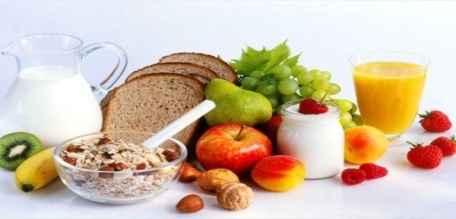 MANDARINA, KRUHDIETA: MANDARINA, BG. KRUHKAKI, KRUHDIETA: KAKI, BG. KRUHPOMARANČA, KRUHDIETA: POMARANČA, BG. KRUHDOMAČA SIROVA ŽEMLJADIETA: JABOLKO, BG. KRUHBANANA, KRUHDIETA: BANANA, BG. KRUH